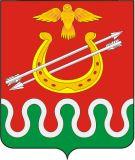 КРАСНОЯРСКИЙ КРАЙБОГОТОЛЬСКИЙ РАЙОННЫЙ СОВЕТ ДЕПУТАТОВг. БОГОТОЛРЕШЕНИЕ   25.04.2019									№ 28-204О НАЗНАЧЕНИИ ПРОВЕДЕНИЯ ОПРОСА ЖИТЕЛЕЙ БОГОТОЛЬСКОГО РАЙОНА ПО ВОПРОСУ РЕОРГАНИЗАЦИИ  ОБРАЗОВАТЕЛЬНЫХ УЧРЕЖДЕНИЙВ соответствии со статьей 31 Федерального закона от 06.10.2003 № 131-ФЗ «Об общих принципах организации местного самоуправления в Российской Федерации», в целях изучения мнения жителей Боготольского района по вопросу реорганизации сети образовательных учреждений, руководствуясь статьей 40 Устава Боготольского района Красноярского края, Боготольский районный Совет депутатов РЕШИЛ:1. Назначить проведение опроса жителей Боготольского района, проживающих на территориях с. Александровка, д. Булатово, с. Вагино, пос. Вагино, д. Владимировка, д. Красная Речка, с. Критово, пос. Чайковский с. Юрьевка,  по вопросу реорганизации образовательных учреждений  в период с 14 мая 2019 года по 24 мая 2019 года включительно. 2. Установить формулировку вопросов в соответствии с основным направлением учета мнения жителей, отраженных в опросных листах, утвержденных для каждой территории.3. Утвердить методику проведения опроса жителей Боготольского района по вопросу реорганизации образовательных учреждений Боготольского района (Приложение 1).4. Утвердить форму опросного листа для каждой территории, участвующей в опросе (Приложение 2).5. Утвердить минимальную численность жителей, участвующих в опросе – не менее 5% от общего числа жителей в каждой территории, обладающих активным избирательным правом.6. Опубликовать настоящее Решение в периодическом печатном издании «Официальный вестник Боготольского района» и разместить на официальном сайте Боготольского района в сети Интернет  www.bogotol-r.ru. 7. Решение вступает в силу со дня, следующего за днем его официального опубликования.8. Контроль за исполнением Решения возложить на постоянную комиссию по законодательству, местному самоуправлению и социальным вопросам (Председатель – Н.Б. Петрова).Приложение №1 к Решению Боготольского районного Совета депутатов от 25.04.2019 № 28-204МЕТОДИКА ПРОВЕДЕНИЯ ОПРОСА ЖИТЕЛЕЙ  БОГОТОЛЬСКОГО РАЙОНА ПО ВОПРОСУ РЕОРГАНИЗАЦИИ ОБРАЗОВАТЕЛЬНЫХ УЧРЕЖДЕНИЙ БОГОТОЛЬСКОГО РАЙОНАОбщие положения1.1. Опрос жителей Боготольского района проводится с целью  выявление мнения населения Боготольского района для его учета при принятии решения о реорганизации образовательных учреждений.         1.2. В опросе имеют право участвовать жители Боготольского района, обладающие активным избирательным правом и проживающие в границах территории, на которой проводится опрос.1.3. Жители Боготольского района участвуют в опросе на равных основаниях. Каждый участник опроса обладает одним голосом и участвует в опросе непосредственно.1.4. Участие в опросе является свободным и добровольным. В ходе опроса никто не может быть принужден к выражению своих мыслей и убеждений или отказу от них.1.5. Минимальная численность жителей, участвующих в опросе, устанавливается Решением Боготольского районного Совета депутатов.1.6. Сбор информации проводится по месту жительства опрашиваемых граждан путем заполнения опросного листа.1.7. Органы и должностные лица местного самоуправления Боготольского района оказывают содействие населению в реализации права на участие в опросе.2. Порядок проведения опроса2.1. Рабочая группа по проведению опроса 2.1.1. Подготовку и проведение опроса жителей осуществляет рабочая группа по проведению опроса (далее – рабочая группа), персональный состав которой утверждается Главой Боготольского района.2.1.2. В состав рабочей группы могут включаться представители администрации Боготольского района, ее отделов и управлений, организаций социальной сферы, а также представители общественности территории, на которой проводится опрос.2.1.3. Число членов рабочей группы должно быть нечетным и составлять не менее 9 человек. Организует работу рабочей группы ее председатель (или в его отсутствие – заместитель председателя). Ведение документации, отражающей деятельность рабочей группы, осуществляет секретарь.2.1.4. Деятельность рабочей группы осуществляется на основе коллегиальности. Заседание рабочей группы считается правомочным, если в нем приняли участие не менее половины от числа членов рабочей группы.2.2. Полномочия рабочей группы2.2.1.Рабочая группа организует исполнение настоящей методики при проведении опроса и обеспечивает ее соблюдение.2.2.2. Не позднее, чем за 10 дней до проведения опроса оповещает жителей Боготольского района о дате и сроках, времени, методике проведения опроса, о предлагаемых вопросах, своем местонахождении и иных необходимых сведениях путем размещения объявления на официальном сайте Боготольского района и информационных стендах в населенных пунктах, на территориях которых запланирован опрос. 2.2.3. Обеспечивает изготовление опросных листов, утвержденных Решением Боготольского районного Совета депутатов.2.2.4. Совместно с территориальными органами местного самоуправления организует заполнение опросных листов, при этом члены рабочей группы непосредственно участвуют в проведении опроса.2.2.5. Устанавливает итоги опроса и обнародует их.2.2.6. Деятельность членов рабочей группы осуществляется на безвозмездной основе. 2.3. Процедура проведения опроса2.3.1.  Сбор информации проводится по месту жительства опрашиваемых граждан путем заполнения опросного листа. 2.3.2. При проведении опроса лицо, осуществляющее опрос, должно ознакомить опрашиваемого с вопросом, вынесенным на опрос, и порядком заполнения опросного листа. 2.3.3. По предъявлении документа, удостоверяющего личность и адрес места жительства, опрашиваемый получает опросный лист, заполняет его в соответствии со своим волеизъявлением.  2.3.4. Лицо, осуществляющее опрос, подписывает заполненный опросный лист, указывает дату, свои фамилию, имя, отчество.2.3.5. При заполнении опросного листа используются шариковые или гелиевые авторучки. Использование карандаша не допускается.2.3.6. В конце каждого дня, в течение всего срока проведения опроса жителей, заполненные опросные листы, оставшиеся чистые бланки опросных листов доставляются лицами, осуществляющими опрос, секретарю рабочей группы.Установление результатов опроса и их обнародование3.1. В первый рабочий день после даты окончания опроса члены рабочей группы подсчитывают результаты опроса путем обработки полученных данных, содержащихся в опросных листах.  3.2. На основании полученных результатов составляется отдельный протокол по каждой территории, содержащий номер протокола, дату составления  протокола, сроки проведения опроса, территорию опроса, формулировки вопросов, число граждан, проживающих на данной территории, обладающих правом на участие в опросе и число жителей, принявших участие в опросе, а также результаты, полученные в ходе опроса и решение о признании опроса состоявшимся или не состоявшимся.3.3. Если число жителей, принявших участие в опросе, меньше минимальной численности, установленной Решением Боготольского районного Совета депутатов, рабочая группа признает опрос несостоявшимся.3.4. В течение 10 дней со дня окончания опроса рабочая группа направляет по одному экземпляру протокола в Боготольский районный Совет депутатов, Главе Боготольского района, а также публикует результаты опроса в периодическом печатном издании «Официальный вестник Боготольского района» и размещает на официальном сайте Боготольского района в сети Интернет www.bogotol-r.ru. 3.5. Вместе с экземпляром протокола Главе Боготольского района предъявляются сшитые и пронумерованные опросные листы, которые подлежат хранению не менее 1 года с даты подписания протоколов. Рассмотрение результатов опроса4.1. Результаты опроса носят рекомендательный характер.4.2. Результаты опроса рассматриваются органами и должностными лицами местного самоуправления в соответствии с их компетенциями, закрепленными в Уставе Боготольского района Красноярского края, и учитываются при принятии решений в течение двух месяцев после завершения опроса населения.Приложение №2 к Решению Боготольского районного Совета депутатов от 25.04.2019 № 28-204Опросный листУважаемый житель с. Александровка!На территории Вашего сельского поселения планируется реорганизация МКОУ Александровская средняя общеобразовательная школа путем присоединения к МБОУ Большекосульская средняя общеобразовательная школа с образованием на основе Александровской школы обособленного структурного подразделения – филиала без права юридического лица.В соответствии с п.12 ст.22 Федерального закона от 21.12.2012 № 273-ФЗ «Об образовании в Российской Федерации», ст.40 Устава Боготольского района просим высказать Ваше мнение по данному вопросу. 1.	Согласны ли Вы с предстоящей  реорганизацией? Подчеркните соответствующий ответДА                    НЕТ            ВОЗДЕРЖУСЬ ОТ ОТВЕТА2.	Если вы не согласны, укажите, пожалуйста, причины несогласияБольшое спасибо за ответ!Укажите, пожалуйста, Ваш род занятий:А) работник школыБ) родитель ребенка, обучающегося в школеВ) житель селаГ) иное (укажите)Укажите, пожалуйста, Ваши фамилию, имя, отчествоЛичная подпись ________________________  Дата _______________Ф.И.О. лица, проводившего опрос, личная подпись, дата проведения опросаОпросный листУважаемый житель д. Булатово!На территории Вашего сельского поселения планируется реорганизация МКОУ Булатовская средняя общеобразовательная школа путем присоединения к МКОУ Чайковская средняя общеобразовательная школа с образованием на основе Булатовской школы обособленного структурного подразделения – филиала без права юридического лица.В соответствии с п.12 ст.22 Федерального закона от 21.12.2012 № 273-ФЗ «Об образовании в Российской Федерации», ст.40 Устава Боготольского района просим высказать Ваше мнение по данному вопросу. 1.	Согласны ли Вы с предстоящей  реорганизацией? Подчеркните соответствующий ответДА                    НЕТ            ВОЗДЕРЖУСЬ ОТ ОТВЕТА2.	Если вы не согласны, укажите, пожалуйста, причины несогласияБольшое спасибо за ответ!Укажите, пожалуйста, Ваш род занятий:А) работник школыБ) родитель ребенка, обучающегося в школеВ) житель деревниГ) иное (укажите)Укажите, пожалуйста, Ваши фамилию, имя, отчествоЛичная подпись ________________________  Дата _______________Ф.И.О. лица, проводившего опрос, личная подпись, дата проведения опросаОпросный листУважаемый житель пос. Вагино!На территории Вашего сельского поселения планируется реорганизация МКОУ Вагинская начальная школа - детский сад путем присоединения к МКОУ Владимировская средняя общеобразовательная школа с образованием на основе Вагинской НШДС обособленного структурного подразделения с функционированием группы дошкольного образования – филиала без права юридического лица.В соответствии с п.12 ст.22 Федерального закона от 21.12.2012 № 273-ФЗ «Об образовании в Российской Федерации», ст.40 Устава Боготольского района просим высказать Ваше мнение по данному вопросу. 1.	Согласны ли Вы с предстоящей  реорганизацией? Подчеркните соответствующий ответДА                    НЕТ            ВОЗДЕРЖУСЬ ОТ ОТВЕТА2.	Если вы не согласны, укажите, пожалуйста, причины несогласияБольшое спасибо за ответ!Укажите, пожалуйста, Ваш род занятий:А) работник школыБ) родитель ребенка, обучающегося в школеВ) родитель ребенка, посещающего детский садГ) житель поселкаД) иное (укажите)Укажите, пожалуйста, Ваши фамилию, имя, отчествоЛичная подпись ________________________  Дата _______________Ф.И.О. лица, проводившего опрос, личная подпись, дата проведения опросаОпросный листУважаемый житель с. Вагино!На территории Вашего сельского поселения планируется реорганизация МКДОУ Вагинский детский сад путем присоединения к МКОУ Вагинская средняя общеобразовательная школа.В соответствии с п.12 ст.22 Федерального закона от 21.12.2012 № 273-ФЗ «Об образовании в Российской Федерации», ст.40 Устава Боготольского района просим высказать Ваше мнение по данному вопросу. 1.	Согласны ли Вы с предстоящей  реорганизацией? Подчеркните соответствующий ответДА                    НЕТ            ВОЗДЕРЖУСЬ ОТ ОТВЕТА2.	Если вы не согласны, укажите, пожалуйста, причины несогласияБольшое спасибо за ответ!Укажите, пожалуйста, Ваш род занятий:А) работник школыБ) родитель ребенка, обучающегося в школеВ) родитель ребенка, посещающего детский садГ) житель селаД) иное (укажите)Укажите, пожалуйста, Ваши фамилию, имя, отчествоЛичная подпись ________________________  Дата _______________Ф.И.О. лица, проводившего опрос, личная подпись, дата проведения опросаОпросный листУважаемый житель д. Владимировка!На территории Вашего сельского поселения планируется реорганизация МКДОУ Владимировский детский сад путем присоединения к МКОУ Владимировская средняя общеобразовательная школа.В соответствии с п.12 ст.22 Федерального закона от 21.12.2012 № 273-ФЗ «Об образовании в Российской Федерации», ст.40 Устава Боготольского района просим высказать Ваше мнение по данному вопросу. 1.	Согласны ли Вы с предстоящей  реорганизацией? Подчеркните соответствующий ответДА                    НЕТ            ВОЗДЕРЖУСЬ ОТ ОТВЕТА2.	Если вы не согласны, укажите, пожалуйста, причины несогласияБольшое спасибо за ответ!Укажите, пожалуйста, Ваш род занятий:А) работник школыБ) родитель ребенка, обучающегося в школеВ) родитель ребенка, посещающего детский садГ) житель деревниД) иное (укажите)Укажите, пожалуйста, Ваши фамилию, имя, отчествоЛичная подпись ________________________  Дата _______________Ф.И.О. лица, проводившего опрос, личная подпись, дата проведения опросаОпросный листУважаемый житель с. Юрьевка!На территории Вашего сельского поселения планируется реорганизация МБДОУ Юрьевский детский сад путем присоединения к МБОУ Юрьевская средняя общеобразовательная школа.В соответствии с п.12 ст.22 Федерального закона от 21.12.2012 № 273-ФЗ «Об образовании в Российской Федерации», ст.40 Устава Боготольского района просим высказать Ваше мнение по данному вопросу. 1.	Согласны ли Вы с предстоящей  реорганизацией? Подчеркните соответствующий ответДА                    НЕТ            ВОЗДЕРЖУСЬ ОТ ОТВЕТА2.	Если вы не согласны, укажите, пожалуйста, причины несогласияБольшое спасибо за ответ!Укажите, пожалуйста, Ваш род занятий:А) работник школыБ) родитель ребенка, обучающегося в школеВ) родитель ребенка, посещающего детский садГ) житель селаД) иное (укажите)Укажите, пожалуйста, Ваши фамилию, имя, отчествоЛичная подпись ________________________  Дата _______________Ф.И.О. лица, проводившего опрос, личная подпись, дата проведения опросаОпросный листУважаемый житель с. Критово!На территории Вашего сельского поселения планируется реорганизация МБДОУ Критовский детский сад путем присоединения к МБОУ Критовская средняя общеобразовательная школа.В соответствии с п.12 ст.22 Федерального закона от 21.12.2012 № 273-ФЗ «Об образовании в Российской Федерации», ст.40 Устава Боготольского района просим высказать Ваше мнение по данному вопросу. 1.	Согласны ли Вы с предстоящей  реорганизацией? Подчеркните соответствующий ответДА                    НЕТ            ВОЗДЕРЖУСЬ ОТ ОТВЕТА2.	Если вы не согласны, укажите, пожалуйста, причины несогласияБольшое спасибо за ответ!Укажите, пожалуйста, Ваш род занятий:А) работник школыБ) родитель ребенка, обучающегося в школеВ) родитель ребенка, посещающего детский садГ) житель селаД) иное (укажите)Укажите, пожалуйста, Ваши фамилию, имя, отчествоЛичная подпись ________________________  Дата _______________Ф.И.О. лица, проводившего опрос, личная подпись, дата проведения опросаОпросный листУважаемый житель д. Красная Речка!На территории Вашего сельского поселения планируется реорганизация МКДОУ Краснореченский детский сад путем присоединения к МБОУ Критовская средняя общеобразовательная школа с образованием на основе Краснореченского детского сада обособленного структурного подразделения – филиала без права юридического лица.В соответствии с п.12 ст.22 Федерального закона от 21.12.2012 № 273-ФЗ «Об образовании в Российской Федерации», ст.40 Устава Боготольского района просим высказать Ваше мнение по данному вопросу. 1.	Согласны ли Вы с предстоящей  реорганизацией? Подчеркните соответствующий ответДА                    НЕТ            ВОЗДЕРЖУСЬ ОТ ОТВЕТА2.	Если вы не согласны, укажите, пожалуйста, причины несогласияБольшое спасибо за ответ!Укажите, пожалуйста, Ваш род занятий:А) работник школыБ) родитель ребенка, обучающегося в школеВ) житель деревниУкажите, пожалуйста, Ваши фамилию, имя, отчествоЛичная подпись ________________________  Дата _______________Ф.И.О. лица, проводившего опрос, личная подпись, дата проведения опросаОпросный листУважаемый житель пос. Чайковский!На территории Вашего сельского поселения планируется реорганизация МКДОУ Чайковский детский сад путем присоединения к МКОУ Чайковская средняя общеобразовательная школа.В соответствии с п.12 ст.22 Федерального закона от 21.12.2012 № 273-ФЗ «Об образовании в Российской Федерации», ст.40 Устава Боготольского района просим высказать Ваше мнение по данному вопросу. 1.	Согласны ли Вы с предстоящей  реорганизацией? Подчеркните соответствующий ответДА                    НЕТ            ВОЗДЕРЖУСЬ ОТ ОТВЕТА2.	Если вы не согласны, укажите, пожалуйста, причины несогласияБольшое спасибо за ответ!Укажите, пожалуйста, Ваш род занятий:А) работник школыБ) родитель ребенка, обучающегося в школеВ) родитель ребенка, посещающего детский садГ) житель деревниД) иное (укажите)Укажите, пожалуйста, Ваши фамилию, имя, отчествоЛичная подпись ________________________  Дата _______________Ф.И.О. лица, проводившего опрос, личная подпись, дата проведения опросаЗаместитель Председателя Боготольского районного Совета Глава Боготольского районадепутатов______________ С.Н. Колесникова_______________ А.В. Белов